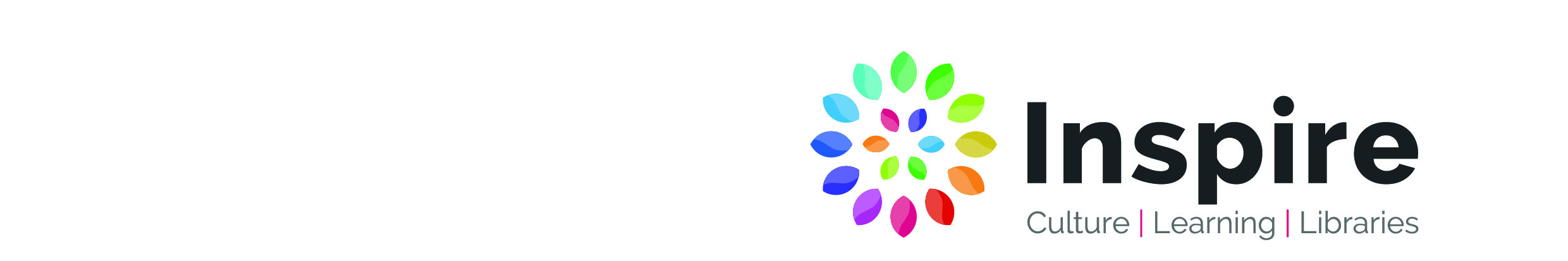 2022 11Normanton-on-Soar – Barton-in- FabisThe Mobile Library will be visiting on the following dates:Wednesdays 19thJan	13th April	06th July	28th Sept	21st Dec16th Feb	11th May	03rd Aug	26th Oct          18th Jan 202316th Mar	08th June	31st Aug	23rd NovFor information about requested titles or particular items of stock, please contact: Kirkby Library Tel No:   01623 753 236E-mail Kirkby.library@inspireculture.org.uk 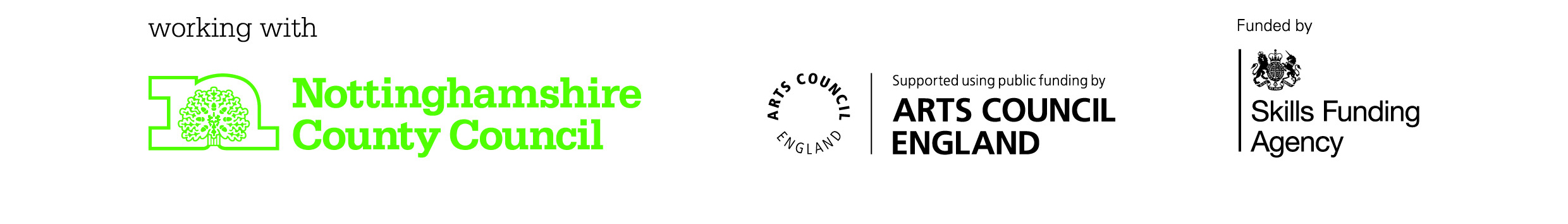 Stop NoLocationStop NameArriveDepart1Sutton Bonington10.3011.002Normanton-on-Soar11.0511.153Normanton-on-SoarSchool11.2011.504Normanton-on-SoarPost Office11.5512.15Lunch Break12.1512.455Ratcliffe-on-SoarThe Green12.5513.306Village Hall13.3513.557ThrumptonVillage14.1014.408Barton-in-FabisChurch14.5015.20